Some useful links to get your Branding done real quick:Creating Audience Personas: https://www.hubspot.com/make-my-personaHow to write the best Salon Mission Statement: https://www.miosalon.com/blog/salon-mission-statement/How to reduce 1 star reviews: Use negative feedback alerts in MioSalonUltimate guide for Salon Management: https://www.miosalon.com/salon-management-guideUse MioSalon Software to manage your daily operations and maximize revenue. 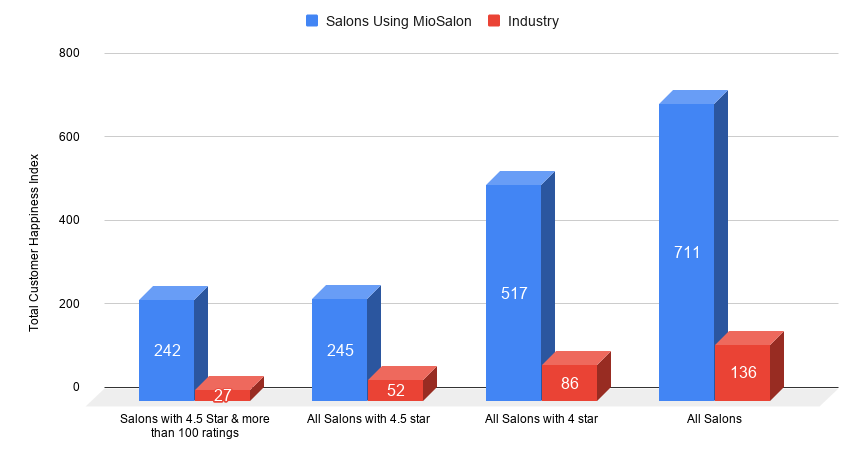 Target AudienceAge: 20 - 35Gender: FemaleJob patterns: Creative & Tech basedLocation: South MumbaiPurchase power: ImpulsiveAudience PersonasLikings: enjoys socialising with her friends & visits a salon to pamper herself.Beauty Needs: To find a salon, close to where she lives. She gets her haircut & nails done quite often. She’s having a difficult time finding a salon which offers high quality services and at the same time is affordable.Life Goals: To excel in her career, to look presentable and carry the best version of herselfVisual StorytellingFont: ItalicLogo Shape: No sharp edges, preferably rounded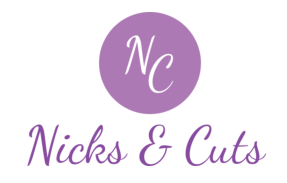 Competitive AdvantageBest service: Haircut & Nail treatmentsStaff : Friendly Hairdressers who really listen and knows what they’re doingTechnology: Online Booking & service automatic reminders that reduces no-showsVision & Mission StatementsMission Statement: To enhance the inner beauty and confidence in our clients by using state-of-art practices and superior quality products.Vision statement: To make Nicks & Cuts the place of choice for Hair & Beauty services in South MumbaiScaling Online ReputationTotal Google reviews: 590, avg rating = 4.11 star review count: 20 (Reduce future 1star reviews using negative Feedback alert)Social Media handles: Facebook, Instagram (works really well), Pinterest, Google My BusinessTo do: Youtube channel, Run Social media adsTone of VoiceBrand Communication: Fun & Casual tone of voiceMessaging: Inspiring young women to achieve their dreamsTone of VoiceBrand Communication: Fun & Casual tone of voiceMessaging: Inspiring young women to achieve their dreams